Vervolgtrainingen communicatie
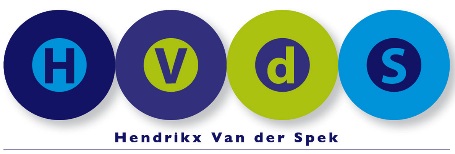 Schrijfmodule: aan de slag met uw eigen rapportIn de opleiding tot rapporteur pro Justitia zit de schrijfmodule . Bij iedere training vragen de cursisten of er geen vervolgtrainingen zijn, waarin ze meer kunnen oefenen met hun eigen rapportages en praktijkcases. Die vervolgtrainingen zijn er nu! 
Leren door doen
De trainingen gaan uit van de eigen rapportages en praktijkcases van de deelnemers. De opzet is praktisch: ‘leren door doen’ is het uitgangspunt. We frissen de theorie kort op en gaan dan direct aan de slag.Eigen rapport insturenDe kern van de vervolgtrainingen is het oefenen met uw eigen rapportage en/of praktijkcase. Daarom vragen wij u van tevoren een eigen (geanonimiseerd) rapport aan te leveren. De trainers gebruiken dat voor de voorbereiding zodat u oefeningen en adviezen op maat krijgt.Duur en groepsgrootteDe trainingen duren één dag (van 9.30 tot 17.00 uur). Omwille van de persoonlijke aandacht en feedback werken we met groepen van maximaal acht deelnemers. Op die manier kunnen we garanderen dat u alle persoonlijk begeleiding krijgt die u nodig hebt.De trainersdrs. Annelies Buurman
Neerlandicus, communicatietrainer en tekstschrijver, partner in communicatiebureau Hendrikx Van der Spek.Tijdens de succesvolle introductie Schrijfmodule vragen de deelnemers altijd om feedback van de trainer op hun eigen rapporten. Ook willen ze graag oefenen met hun eigen rapportages. Om aan dit verzoek te voldoen, bieden we een vervolgmodule aan: Schrijfmodule: aan de slag met uw eigen rapport. In deze vervolgtraining gaat u samen met uw collega-rapporteurs uw eigen en elkaars rapport beoordelen, verbeteren en redigeren.Wat leert u?Tijdens de vervolgmodule leert u hoe u uw eigen rapportage taalkundig kunt verbeteren. Maar het gaat niet alleen om goed of fout; we gaan ook in op de begrijpelijkheid en de overtuigingskracht van uw tekst. Op basis van een praktijkgerichte checklist stelt u zelf vast op welke punten uw rapport goed is en op welke punten verbetering mogelijk is. U leert hoe u (delen van) uw tekst kunt redigeren. Ook leert u uw ‘schrijfvalkuilen’ herkennen. Uw eigen rapport staat centraal in deze vervolgtraining. Aanpak en inhoud
Deze training is zeer praktisch van opzet. ‘Leren door doen’ is het devies. Korte, theoretische uiteenzettingen wisselen we af met discussies en oefeningen gebaseerd op de eigen rapporten van de deelnemers. Tijdens de training werkt u plenair, individueel en in groepjes aan de kwaliteit van uw eigen rapport. We gaan aan de slag met:Opstellen van een checklistAfstemmen op uw doel en lezerCorrect, begrijpelijk en aantrekkelijk formulerenLogische tekststructuur Overtuigende opbouw van uw betoogEigen rapport insturenDe kern van deze module is het oefenen met uw eigen rapportage. Daarom vragen wij u van tevoren een eigen (geanonimiseerd) rapport aan te leveren. De trainer analyseert uw rapport en zorgt ervoor dat uw leerpunten tijdens de training aan bod komen. Ook krijgt u een lijstje met persoonlijke tips en adviezen. Duur, groepsgrootte en datumDeze eendaagse training wordt verzorgd op 08 december 2017 (van 9.30 tot 17.00 uur). Omwille van de persoonlijke aandacht en feedback werken we met groepen van maximaal acht deelnemers. De trainer kan u bij deze groepsgrootte persoonlijk begeleiden in het leerproces.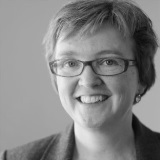 Over de trainerDeze vervolgmodule wordt verzorgd door een van de trainers die ook de introductiemodule heeft verzorgd:drs. Annelies Buurman: neerlandicus, communicatietrainer en tekstschrijver, partner in communicatiebureau Hendrikx Van der Spek.